                      РЕЗУЛТАТ НАДЗОРА У БОДОВИМА:РЕЗУЛТАТ НАДЗОРА У БОДОВИМА:Присутно лице                                                                                   КОМУНАЛНИ ИНСПЕКТОР     ___________________					1. ____________________                                                                                        М.П                    2. ____________________   004Република Србија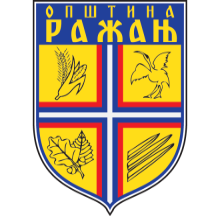 Општинa Ражањ Општинска управа                   Одсек за инспекцијске пословеKомунална инспекцијаРепублика СрбијаОпштинa Ражањ Општинска управа                   Одсек за инспекцијске пословеKомунална инспекцијаОдлука о категоризацији, управљању и одржавању општинских и некатегорисаних путева и улица на територији општине Ражањ („СЛ.лист opштине Ражањ“ бр. 7/16)Одлука о категоризацији, управљању и одржавању општинских и некатегорисаних путева и улица на територији општине Ражањ („СЛ.лист opштине Ражањ“ бр. 7/16)Врста пута:улица                                     други општински јавни путнекатегорисани путПослове управљања и одржавања пута врши_______________________________________________Врста пута:улица                                     други општински јавни путнекатегорисани путПослове управљања и одржавања пута врши_______________________________________________Врста пута:улица                                     други општински јавни путнекатегорисани путПослове управљања и одржавања пута врши_______________________________________________Врста пута:улица                                     други општински јавни путнекатегорисани путПослове управљања и одржавања пута врши_______________________________________________УПРАВЉАЊЕ И ОДРЖАВАЊЕУПРАВЉАЊЕ И ОДРЖАВАЊЕУПРАВЉАЊЕ И ОДРЖАВАЊЕУПРАВЉАЊЕ И ОДРЖАВАЊЕРед. бројПитањеПитањеОдговор и број бодова1Управљач пута/град/ општина има програм одржавања путеваУправљач пута/град/ општина има програм одржавања путева    □ Да - 2             □ Не - 02Управљач јавног пута/град/ општина означава и води евиденцију о јавним путевимаУправљач јавног пута/град/ општина означава и води евиденцију о јавним путевима    □ Да - 2             □ Не – 03 Управљач јавног пута /град/ општина води евиденцију о саобраћајно техничким и другим подацима за путеве Управљач јавног пута /град/ општина води евиденцију о саобраћајно техничким и другим подацима за путеве    □ Да - 2             □ Не - 04 Управљач јавног пута обезбедио контролу извођења радова на путу и заштитном појасу пута Управљач јавног пута обезбедио контролу извођења радова на путу и заштитном појасу пута    □ Да - 2             □ Не - 05Управљач јавног пута врши одржавање елемената и опреме пута:Управљач јавног пута врши одржавање елемената и опреме пута:5.1 коловоз- тротоар коловоз- тротоар5.1.1-коловоз, тротоар и труп јавног пута нису оштећени, неуређени-коловоз, тротоар и труп јавног пута нису оштећени, неуређени    □ Да - 2             □ Не - 05.1.2-ивичњаци  нису оштећени-ивичњаци  нису оштећени    □ Да - 2             □ Не - 05.1.3-сливници и шахтови у путу су нивелисани-сливници и шахтови у путу су нивелисани    □ Да - 2             □ Не - 05.2 сигнализација сигнализација5.2.1ознаке на коловозу су обновљенеознаке на коловозу су обновљене    □ Да - 2             □ Не - 05.2.2саобраћајни знакови, светлосне ознаки нису оштећени, прљави и/или неофарбанисаобраћајни знакови, светлосне ознаки нису оштећени, прљави и/или неофарбани    □ Да - 2             □ Не - 05.2.3-саобраћајна сигнализација је постављена, замењена, допуњена и обновљена-саобраћајна сигнализација је постављена, замењена, допуњена и обновљена    □ Да - 2             □ Не - 05.3 опреме и објеката  за заштиту пута и одводњавање опреме и објеката  за заштиту пута и одводњавање5.3.1- опрема пута, објекти и опрема за заштиту пута, саобраћаја и околине су постављени, замењени, обновљени и допуњени- опрема пута, објекти и опрема за заштиту пута, саобраћаја и околине су постављени, замењени, обновљени и допуњени    □ Да - 2             □ Не - 05.3.2- опрема пута, објекти и опрема за заштиту пута, саобраћаја и околине су очишћени- опрема пута, објекти и опрема за заштиту пута, саобраћаја и околине су очишћени    □ Да - 2             □ Не - 05.3.3- засаде поред пута формиране ради заштите пута су одржаване и обнављане- засаде поред пута формиране ради заштите пута су одржаване и обнављане    □ Да - 2             □ Не - 05.4 објекти објекти5.4.1-мостови,тунели,потпорни и обложни зидови,пешачке пасареле и други путни објекти нису оштећени и у исправном су стању-мостови,тунели,потпорни и обложни зидови,пешачке пасареле и други путни објекти нису оштећени и у исправном су стању    □ Да - 2             □ Не - 05.4.2-подземни пролази, покретне степенице и припадајући елементи нису оштећени и/ или су у исправном стањуи-подземни пролази, покретне степенице и припадајући елементи нису оштећени и/ или су у исправном стањуи    □ Да - 2             □ Не - 05.5Одводњавање и стабилностОдводњавање и стабилност5.5.1.-пропусти, јаркови, риголе и други делови система за одводњавање пута су очишћени и уређени-пропусти, јаркови, риголе и други делови система за одводњавање пута су очишћени и уређени    □ Да - 2             □ Не - 05.5.2- зелене површине на путу и земљишном појасу су покошене и уређене- зелене површине на путу и земљишном појасу су покошене и уређене    □ Да - 2             □ Не - 05.5.3-косине насипа, усеци и засеци  су уређени-косине насипа, усеци и засеци  су уређени    □ Да - 2             □ Не - 05.6Снег и ледСнег и лед5.6.1- снег и лед са коловоза су очишћени- снег и лед са коловоза су очишћени    □ Да - 2             □ Не - 06управљач јавног пута, благовремено и на погодан начин обавештава јавност и кориснике јавних путева о стању и проходности путева, односно у случају ограничења, обуставе и забране саобраћаја на јавном путу обавештава јавност у року од 48 часова пре почетка примене наведених мера?управљач јавног пута, благовремено и на погодан начин обавештава јавност и кориснике јавних путева о стању и проходности путева, односно у случају ограничења, обуставе и забране саобраћаја на јавном путу обавештава јавност у року од 48 часова пре почетка примене наведених мера?    □ Да - 2             □ Не - 0Могући  број бодова40 Могући  број бодоваСтепен ризикаРаспон бодоваНезнатан34 - 40Низак26 - 32Средњи16 - 24Висок6 -14Критичан0 – 6